Управление образования и молодежной политики  администрации муниципального образования – Спасский муниципальный район Рязанской областиул. Луначарского, д. 25, г.Спасск-Рязанский, 391050, тел. (49135) 33639, факс 33795,e-mail: spasskrimk@mail.ru                                                          П Р И К А З30.10.2017г.                                                                                    № 516 -д  О проведении итогового сочинения  (изложения)  в 2017 году.            В соответствии с приказом Минобрнауки России от 26.12.2013 года №1400 «Об утверждении Порядка проведения государственной итоговой аттестации по образовательным программам среднего общего образования»,  письмом Рособрнадзора  от 12.10.2017 № 10-718 о  направлении  уточненных  редакций методических  документов, рекомендуемых к использованию при организации и проведении ИС(И), приказом министерства образования Рязанской области № 1028 от 16.10.2017г. и с целью организованного проведения итогового сочинения (изложения) выпускников 11 классов общеобразовательных школ района ПРИКАЗЫВАЮ:1.Провести итоговое сочинение (изложение) для выпускников общеобразовательных организаций Спасского района 6 декабря 2017 года.2. Отделу общего среднего образования управления образования ( А.Н.Козлова):обеспечить общее руководство и контроль за проведением  ИС(И);3. Руководителям ОО:обеспечить доставку  выпускников 11 классов до ППИС и обратно.    издать приказ о сопровождении выпускников на ИС(И);прибыть в ППИС не позднее 9.15.ч. 6 декабря 2017 года.13 декабря 2017 года ознакомить участников ИС(И) с результатами под роспись.4.Руководителям    ППИС(И) ОО:организовать проведение итогового сочинения (изложения) в соответствии с методическими рекомендациями Рособрнадзора и настоящим приказом;утвердить специалиста, ответственного за получение тем сочинений в день проведения итогового сочинения;издать приказ о комиссии по  проведению ИС(И) в  пунктах проведения ИС(И);назначить дежурных, участвующих в проведении ИС(И) вне учебных кабинетов, ответственных за охрану правопорядка;организовать дежурство медицинского работника во время проведения ИС (И);утвердить специалиста для чтения текста  изложения ( по необходимости);определить технического специалиста, оказывающего информационно- технологическую помощь; назначить ответственное лицо за  перенос  результатов  проверки из копий бланков регистрации в оригиналы бланков регистрации участников ИС(И);6 декабря 2017 года провести  итоговое сочинение (изложение) и копирование бланков для проведения проверки;7 декабря 2017 года в 9.00 сдать председателю предметной комиссии копии комплектов работ обучающихся;7-8 декабря 2017 года организовать проверку выполненных работ;8 декабря 2017года  организовать перенос результатов ИС (И) с копий бланков регистраций в оригиналы;8 декабря 2017 года руководителям ППИС с 14.00 до 15.00 сдать материалы (оригиналы комплектов, отчеты) в управление образования;предоставить информационно- аналитическую справку  с указанием возникших проблем и сложностей не позднее 3 дней со дня проведения ИС(И) в управление образования.5.РИМК управления образования администрации Спасского района (зав. Лаврова Н.И.):предоставить информационно- аналитическую справку в РЦОИ с указанием возникших проблем и сложностей не позднее 6 дней со дня проведения ИС(И).провести анализ типичных ошибок и организовать работу по их устранению, разработав план мероприятий;в срок до 16 декабря 2017 года направить информацию о результатах и типичных ошибках сочинения ( изложения) в ОО района.6.Назначить ответственным  по взаимодейтсвию  и контролю за работой  комиссий  по проверке работ  Сычикову Л.С., методиста РИМК.7.Контроль за исполнением приказа возложить на заместителя начальника Лисакову И.А.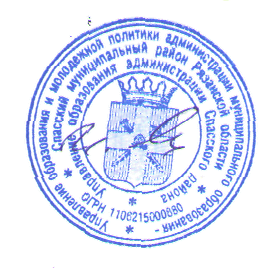 Начальник управления                                                             И.Ю.Минин